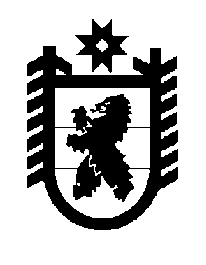 Российская Федерация Республика Карелия    ПРАВИТЕЛЬСТВО РЕСПУБЛИКИ КАРЕЛИЯПОСТАНОВЛЕНИЕот  6 августа 2019 года № 316-Пг. Петрозаводск О внесении изменений  в постановление Правительства 
Республики Карелия от 31 мая 2012 года № 167-ППравительство Республики Карелия п о с т а н о в л я е т:Внести в Порядок оплаты приватизируемого государственного имущества Республики Карелия, утвержденный постановлением Правительства Республики Карелия от 31 мая 2012 года № 167-П «Об утверждении Порядка  оплаты приватизируемого государственного имущества Республики Карелия» (Собрание законодательства Республики Карелия, 2012, № 5, ст. 901), следующие изменения:1) пункт 5 изложить в  следующей редакции:«5. Денежные средства в счет оплаты имущества подлежат перечислению покупателем на счет, указанный Министерством имущественных и земельных отношений Республики Карелия (далее – продавец) в информационном сообщении о продаже имущества.»;2) пункты 8, 9 признать утратившими силу.            Глава Республики Карелия 					                  А.О. Парфенчиков